In te vullen door de griffier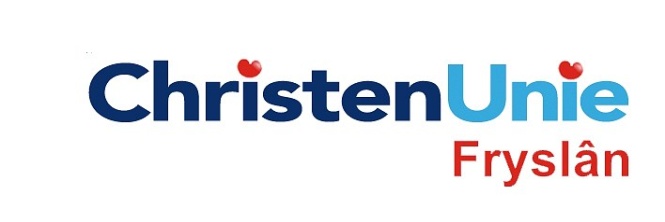 motie nr.paraafAgendapuntMOTIE, ex artikel 29 Reglement van ordeMOTIE, ex artikel 29 Reglement van ordeStatenvergadering18 juni 2014AgendapuntBeleidsnotitie WeidevogelbeheerDe Staten, in vergadering bijeen op 18 juni 2014gehoord hebbende de beraadslaging;Constaterende datHoge regeldruk binnen zowel weidevogelbeheer als agrarisch natuurbeheer het enthousiasme van boeren kan temperen om eraan deel te nemen;regeldruk een vorm is van gestold wantrouwen dat niet past in een model waarbij overheid en agrariërs moeten samenwerken om doelen te bereiken;er geen grond is voor wantrouwen omdat boeren als onderhouders van bewaarders van het buitengebied veelal grote natuurliefhebbers zijn en zodoende weten wat goed is voor flora en fauna (een enkeling daargelaten). De Staten, in vergadering bijeen op 18 juni 2014gehoord hebbende de beraadslaging;Constaterende datHoge regeldruk binnen zowel weidevogelbeheer als agrarisch natuurbeheer het enthousiasme van boeren kan temperen om eraan deel te nemen;regeldruk een vorm is van gestold wantrouwen dat niet past in een model waarbij overheid en agrariërs moeten samenwerken om doelen te bereiken;er geen grond is voor wantrouwen omdat boeren als onderhouders van bewaarders van het buitengebied veelal grote natuurliefhebbers zijn en zodoende weten wat goed is voor flora en fauna (een enkeling daargelaten). Verzoeken het college van Gedeputeerde Staten,de  regels voor agrarisch natuurbeheer en weidevogelbeheer zo eenvoudig mogelijk te  houden zodat boeren verleid worden om mee te doen aan agrarisch natuurbeheer en weidevogelbeheer; met een stofkam door de regels te gaan om te bekijken welke regels er nog kunnen worden geschrapt.  Verzoeken het college van Gedeputeerde Staten,de  regels voor agrarisch natuurbeheer en weidevogelbeheer zo eenvoudig mogelijk te  houden zodat boeren verleid worden om mee te doen aan agrarisch natuurbeheer en weidevogelbeheer; met een stofkam door de regels te gaan om te bekijken welke regels er nog kunnen worden geschrapt.  en gaan over tot de orde van de dagen gaan over tot de orde van de dagIndiener(s)(fractie / naam / handtekening)ChristenUnie, Anja Haga